SREDA, 25. 3. 2020P. S.:IN ŠE DARILNI BONI ZA MAMO, KATERE LAHKO UVELJAVI KADARKOLI ŽELI . POTRUDI SE. PRILAGAM NEKAJ PRIMEROV, LAHKO PA JIH NAREDIŠ PO SVOJE (priloga 2).Priloga 1FERI LAINŠČEK, POLJUB ZA MAMOMAMA JE ZMERAJ NA TVOJI STRANI,TUDI ČE NIMAŠ PRAV, TE BRANI.POMAGA TI IZ ZADREGE IN VSE NAPRAVI ZATE,SAJ MAMA ZARES VERJAME VATE.LEPO JE, DA IMA TUDI MAMA MAMO,DA KDAJ NASLONI GLAVO NA NJENO RAMO.LEPO JE, DA JE BABICA ŠE SKORAJ MLADA IN NAS IMA NESKONČNO RADA.NI VEČJEGA BOGASTVA NA TEM PLANETU,KOT JE LJUBEZEN VSEH MAM NA SVETU.KAJ JIM LAHKO V ZAHVALO DAMO?EN TAK POLJUB, KOT GA _______ (TVOJE IME)HRANI ZA MAMO.Priloga 2PREDMETrazredrazredrazredSLJDANES JE POSEBEN DAN - MATERINSKI DAN – PRAZNIK VSEH MAM. HITRO STECI K MAMICI IN JI POVEJ, KAKO JO IMAŠ RAD. DAN ZAČNEMO S PLESOM. POVABI MAMICO NA PLES IN ZRAVEN ZAPOJ.https://www.youtube.com/watch?v=DSm5RBwPv0APESNIK FERI LAINŠČEK JE NAPISAL PESEM – POLJUB ZA MAMO (priloga 1). ČE JE KDO OD STAREJŠIH TRENUTNO ZRAVEN TEBE, NAJ TI JO NAJPREJ PREBERE. ZDAJ JO PREBERI ŠE SAM/A (1. RAZRED PO SPOSOBNOSTIH – NEKATERI 2 VERZA, DRUGI 2 KITICI ALI CELO VSE).PESEM PREPIŠI NA ČIST LIST (NAJBOLJE S ČRTAMI) IN SE ŠE POSEBEJ POTRUDI, SAJ BO TO VOŠČILO ZA TVOJO MAMICO. PAZI NA LEPOPIS, ČISTOPIS IN SLOVNIČNO PRAVILNOST.NAPIŠI NASLOV Z RDEČO BARVICO.DANES JE POSEBEN DAN - MATERINSKI DAN – PRAZNIK VSEH MAM. HITRO STECI K MAMICI IN JI POVEJ, KAKO JO IMAŠ RAD. DAN ZAČNEMO S PLESOM. POVABI MAMICO NA PLES IN ZRAVEN ZAPOJ.https://www.youtube.com/watch?v=DSm5RBwPv0APESNIK FERI LAINŠČEK JE NAPISAL PESEM – POLJUB ZA MAMO (priloga 1). ČE JE KDO OD STAREJŠIH TRENUTNO ZRAVEN TEBE, NAJ TI JO NAJPREJ PREBERE. ZDAJ JO PREBERI ŠE SAM/A (1. RAZRED PO SPOSOBNOSTIH – NEKATERI 2 VERZA, DRUGI 2 KITICI ALI CELO VSE).PESEM PREPIŠI NA ČIST LIST (NAJBOLJE S ČRTAMI) IN SE ŠE POSEBEJ POTRUDI, SAJ BO TO VOŠČILO ZA TVOJO MAMICO. PAZI NA LEPOPIS, ČISTOPIS IN SLOVNIČNO PRAVILNOST.NAPIŠI NASLOV Z RDEČO BARVICO.DANES JE POSEBEN DAN - MATERINSKI DAN – PRAZNIK VSEH MAM. HITRO STECI K MAMICI IN JI POVEJ, KAKO JO IMAŠ RAD. DAN ZAČNEMO S PLESOM. POVABI MAMICO NA PLES IN ZRAVEN ZAPOJ.https://www.youtube.com/watch?v=DSm5RBwPv0APESNIK FERI LAINŠČEK JE NAPISAL PESEM – POLJUB ZA MAMO (priloga 1). ČE JE KDO OD STAREJŠIH TRENUTNO ZRAVEN TEBE, NAJ TI JO NAJPREJ PREBERE. ZDAJ JO PREBERI ŠE SAM/A (1. RAZRED PO SPOSOBNOSTIH – NEKATERI 2 VERZA, DRUGI 2 KITICI ALI CELO VSE).PESEM PREPIŠI NA ČIST LIST (NAJBOLJE S ČRTAMI) IN SE ŠE POSEBEJ POTRUDI, SAJ BO TO VOŠČILO ZA TVOJO MAMICO. PAZI NA LEPOPIS, ČISTOPIS IN SLOVNIČNO PRAVILNOST.NAPIŠI NASLOV Z RDEČO BARVICO.SLJDANES JE POSEBEN DAN - MATERINSKI DAN – PRAZNIK VSEH MAM. HITRO STECI K MAMICI IN JI POVEJ, KAKO JO IMAŠ RAD. DAN ZAČNEMO S PLESOM. POVABI MAMICO NA PLES IN ZRAVEN ZAPOJ.https://www.youtube.com/watch?v=DSm5RBwPv0APESNIK FERI LAINŠČEK JE NAPISAL PESEM – POLJUB ZA MAMO (priloga 1). ČE JE KDO OD STAREJŠIH TRENUTNO ZRAVEN TEBE, NAJ TI JO NAJPREJ PREBERE. ZDAJ JO PREBERI ŠE SAM/A (1. RAZRED PO SPOSOBNOSTIH – NEKATERI 2 VERZA, DRUGI 2 KITICI ALI CELO VSE).PESEM PREPIŠI NA ČIST LIST (NAJBOLJE S ČRTAMI) IN SE ŠE POSEBEJ POTRUDI, SAJ BO TO VOŠČILO ZA TVOJO MAMICO. PAZI NA LEPOPIS, ČISTOPIS IN SLOVNIČNO PRAVILNOST.NAPIŠI NASLOV Z RDEČO BARVICO.DANES JE POSEBEN DAN - MATERINSKI DAN – PRAZNIK VSEH MAM. HITRO STECI K MAMICI IN JI POVEJ, KAKO JO IMAŠ RAD. DAN ZAČNEMO S PLESOM. POVABI MAMICO NA PLES IN ZRAVEN ZAPOJ.https://www.youtube.com/watch?v=DSm5RBwPv0APESNIK FERI LAINŠČEK JE NAPISAL PESEM – POLJUB ZA MAMO (priloga 1). ČE JE KDO OD STAREJŠIH TRENUTNO ZRAVEN TEBE, NAJ TI JO NAJPREJ PREBERE. ZDAJ JO PREBERI ŠE SAM/A (1. RAZRED PO SPOSOBNOSTIH – NEKATERI 2 VERZA, DRUGI 2 KITICI ALI CELO VSE).PESEM PREPIŠI NA ČIST LIST (NAJBOLJE S ČRTAMI) IN SE ŠE POSEBEJ POTRUDI, SAJ BO TO VOŠČILO ZA TVOJO MAMICO. PAZI NA LEPOPIS, ČISTOPIS IN SLOVNIČNO PRAVILNOST.NAPIŠI NASLOV Z RDEČO BARVICO.DANES JE POSEBEN DAN - MATERINSKI DAN – PRAZNIK VSEH MAM. HITRO STECI K MAMICI IN JI POVEJ, KAKO JO IMAŠ RAD. DAN ZAČNEMO S PLESOM. POVABI MAMICO NA PLES IN ZRAVEN ZAPOJ.https://www.youtube.com/watch?v=DSm5RBwPv0APESNIK FERI LAINŠČEK JE NAPISAL PESEM – POLJUB ZA MAMO (priloga 1). ČE JE KDO OD STAREJŠIH TRENUTNO ZRAVEN TEBE, NAJ TI JO NAJPREJ PREBERE. ZDAJ JO PREBERI ŠE SAM/A (1. RAZRED PO SPOSOBNOSTIH – NEKATERI 2 VERZA, DRUGI 2 KITICI ALI CELO VSE).PESEM PREPIŠI NA ČIST LIST (NAJBOLJE S ČRTAMI) IN SE ŠE POSEBEJ POTRUDI, SAJ BO TO VOŠČILO ZA TVOJO MAMICO. PAZI NA LEPOPIS, ČISTOPIS IN SLOVNIČNO PRAVILNOST.NAPIŠI NASLOV Z RDEČO BARVICO.SLJPREPIŠI 1. ALI 3. KITICO PESMI.NA DRUGO STRAN LISTA MAMICI NARIŠI NEKAJ LEPEGA.PREPIŠI CELOTNO PESEM Z MALIMI TISKANIMI ČRKAMI.NA DRUGO STRAN LISTA MAMICI NAPIŠI VOŠČILO ZA NJEN PRAZNIK – MATERINSKI DAN. UPOŠTEVAJ PRAVILA, KI VELJAJO PRI ZAPISU VOŠČILA PO VZORU IZ ZVEZKA ALI U. STR. 39.PREPIŠI CELOTNO PESEM Z MALIMI TISKANIMI ČRKAMI.NA DRUGO STRAN LISTA MAMICI NAPIŠI VOŠČILO ZA NJEN PRAZNIK – MATERINSKI DAN. UPOŠTEVAJ PRAVILA, KI VELJAJO PRI ZAPISU VOŠČILA PO VZORU IZ ZVEZKA ALI U. STR. 39.SLJNE POZABI MAMICI ČESTITATI S STISKOM DLANI, POGLEDOM V OČI IN POLJUBOM ;)Drage mame….iskrene čestitke za praznik! …..tiste, ki ste morale v službo, boste presenečene pač popoldan.NE POZABI MAMICI ČESTITATI S STISKOM DLANI, POGLEDOM V OČI IN POLJUBOM ;)Drage mame….iskrene čestitke za praznik! …..tiste, ki ste morale v službo, boste presenečene pač popoldan.NE POZABI MAMICI ČESTITATI S STISKOM DLANI, POGLEDOM V OČI IN POLJUBOM ;)Drage mame….iskrene čestitke za praznik! …..tiste, ki ste morale v službo, boste presenečene pač popoldan.LUMPRESENEČENJEEEEE…DANES JE PRAZNIK VSEH MAM IN ZATO, BOMO PRILAGODILI URNIK.LUM JE DRUGAČE NA SPOREDU V ČETRTEK, PA BOMO TAKRAT »IZVEDLI« SPO IN ŠPO, KER…….DANES BO LIKOVNA UMETNOST:KIPARSTVO: OBLIKOVANJE MASE Z MODELČKIDOBRO  SI  UMIJ  ROKE. NE POZABI NA PREDPASNIK! SKUPAJ  Z  MAMICO ALI ŠE BOLJŠE Z OČKOM  PRIPRAVITA  TESTO  ZA  KEKSE. VERJAMEM, DA IMATE SUPER RECEPT DOMA, ČE PA ŽELITE POSKUSITI KAJ NOVEGA…. SLEDITE POVEZAVIhttps://oblizniprste.si/slastne-sladice/odlicni-keksi-iz-modelckov/ .MEDTEM, KO TESTO POČIVA:ZASLUŽENI ODMOR. ….ZA MALICO…PRESENEČENJEEEEE…DANES JE PRAZNIK VSEH MAM IN ZATO, BOMO PRILAGODILI URNIK.LUM JE DRUGAČE NA SPOREDU V ČETRTEK, PA BOMO TAKRAT »IZVEDLI« SPO IN ŠPO, KER…….DANES BO LIKOVNA UMETNOST:KIPARSTVO: OBLIKOVANJE MASE Z MODELČKIDOBRO  SI  UMIJ  ROKE. NE POZABI NA PREDPASNIK! SKUPAJ  Z  MAMICO ALI ŠE BOLJŠE Z OČKOM  PRIPRAVITA  TESTO  ZA  KEKSE. VERJAMEM, DA IMATE SUPER RECEPT DOMA, ČE PA ŽELITE POSKUSITI KAJ NOVEGA…. SLEDITE POVEZAVIhttps://oblizniprste.si/slastne-sladice/odlicni-keksi-iz-modelckov/ .MEDTEM, KO TESTO POČIVA:ZASLUŽENI ODMOR. ….ZA MALICO…PRESENEČENJEEEEE…DANES JE PRAZNIK VSEH MAM IN ZATO, BOMO PRILAGODILI URNIK.LUM JE DRUGAČE NA SPOREDU V ČETRTEK, PA BOMO TAKRAT »IZVEDLI« SPO IN ŠPO, KER…….DANES BO LIKOVNA UMETNOST:KIPARSTVO: OBLIKOVANJE MASE Z MODELČKIDOBRO  SI  UMIJ  ROKE. NE POZABI NA PREDPASNIK! SKUPAJ  Z  MAMICO ALI ŠE BOLJŠE Z OČKOM  PRIPRAVITA  TESTO  ZA  KEKSE. VERJAMEM, DA IMATE SUPER RECEPT DOMA, ČE PA ŽELITE POSKUSITI KAJ NOVEGA…. SLEDITE POVEZAVIhttps://oblizniprste.si/slastne-sladice/odlicni-keksi-iz-modelckov/ .MEDTEM, KO TESTO POČIVA:ZASLUŽENI ODMOR. ….ZA MALICO…LUMPA NADALJUJ….UMIVANJE ROK, PREDPASNIK…..VALJAŠ, IZDELUJEŠ KEKSE, PEČEŠ (OBVEZNO  NAJ  TI  KDO  POMAGA  S  PEČICO.)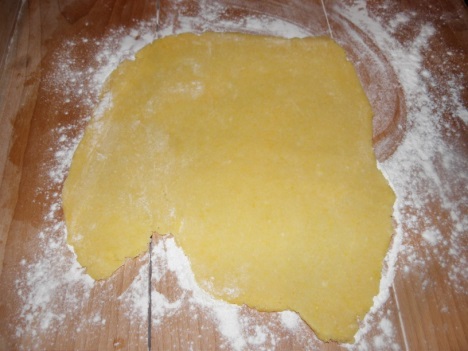 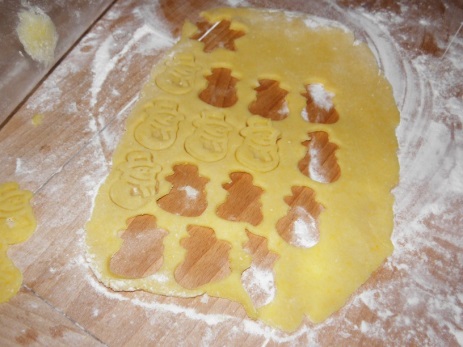 …..mmmm…..že  diši……DOBER TEK!LAHKO MI  POŠLJEŠ  KAKŠNO SLIKO…..SEM JIH VEDNO VESELA!PA NADALJUJ….UMIVANJE ROK, PREDPASNIK…..VALJAŠ, IZDELUJEŠ KEKSE, PEČEŠ (OBVEZNO  NAJ  TI  KDO  POMAGA  S  PEČICO.)…..mmmm…..že  diši……DOBER TEK!LAHKO MI  POŠLJEŠ  KAKŠNO SLIKO…..SEM JIH VEDNO VESELA!PA NADALJUJ….UMIVANJE ROK, PREDPASNIK…..VALJAŠ, IZDELUJEŠ KEKSE, PEČEŠ (OBVEZNO  NAJ  TI  KDO  POMAGA  S  PEČICO.)…..mmmm…..že  diši……DOBER TEK!LAHKO MI  POŠLJEŠ  KAKŠNO SLIKO…..SEM JIH VEDNO VESELA!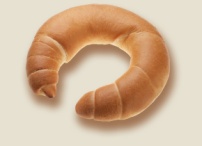 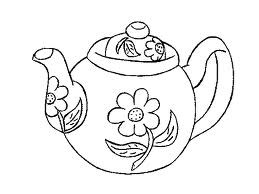 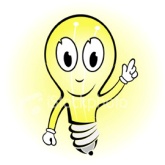 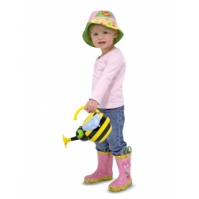 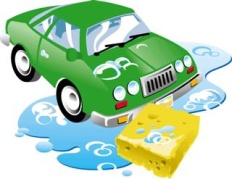 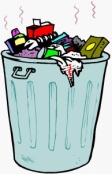 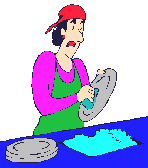 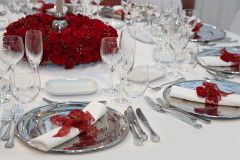 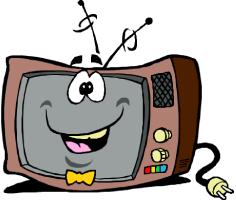 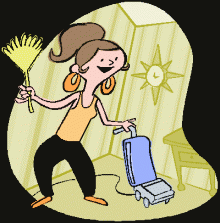 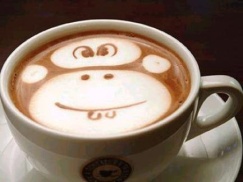 